Skovlundespejdernes 60 års jubilæum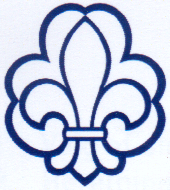 Kære alle spejdere, forældre og søskende, ledere og tidligere medlemmerSkovlundespejderne blev dannet i 1962, og vi har derfor 60 års jubilæum. Det vil vi markere lørdag den 13. august med en festlig dag i området ved vores hytte.Arrangementet starter kl. 10.30 og varer til ca. 15.Programmet for dagen (vejledende):10:30	Velkommen – vi hejser flagetOprykning – alle spejdere deltager11:15	Aktiviteter åbner12-13	Pølser fra grillen	Kåring af flotteste spejderkage – som vi naturligvis også spiser15:00	Tak for i dagDer vil være forskellige aktiviteter, som man kan prøve. Spejderne serverer grillpølser til frokost, hvortil der kan købes øl og vand til rimelige priser. Vi håber, at mange vil stille op til den store kagedyst, hvor vi kårer den flotteste spejderkage .Arrangementet foregår udendørs, hvorfor påklædning skal ske med udgangspunkt i vejrudsigten.Husk at tilmelde på www.skovlundespejderne.dk  - Vi glæder os til en festlig dag! Mange glade spejderhilsnerSkovlundespejderne